OverviewThis occupation is found in the creative media industries, as part of a production team delivering a film, TV or animated series, commercials or in specialist post-production departments. A production coordinator may be employed by television, film or radio/audio production companies or VFX or post-production facilities. They may work for a production, or a series of productions, seeing them through from pre-production through to post-production, or through a specific part of the process.The broad purpose of the occupation is to coordinate productions using specialist production management skills, knowledge and experience.  A production coordinator can work across all genres in film, television, radio/audio or commercials; they may work in the production office, on set, in a studio or on location, in the UK or internationally. In their daily work, an employee in this occupation interacts with and supports the production manager or VFX producer and the wider production or post-production teams and with clients and crew. On larger productions they make work in a team with production assistants working to them. An employee in this occupation will be responsible for supporting and delivering the operational elements of productions in film, TV, commercials, short form production, radio/audio, post-production, animation and VFX. This may include logistics, finance, personnel, equipment and/or content for productions, both on and off set, studio or on location. Specific roles and responsibilities may vary from production to production depending on the genre. This is a core and options apprenticeship standard, to reflect the varied roles that come under the production coordinator occupation in the creative media industries. All learners will undertake the core element of the apprenticeship, and then they will choose to specialise in one of the two production optionsOption 1: film, TV, commercial, short form radio and audio production The production coordinator working as a member of the production team will provide operational support to the production manager. They will help the team deliver the needs of the production, including obtaining rights and legal clearances to production content, producing and maintaining production documentation, organising resources and logistics including transport, accommodation and equipment and scheduling productions. Production coordinators will have a clear understanding of the production process and the changing needs and demands of the production team. Production coordinators working in radio/audio productions, may also research, plan and produce radio and audio content such as podcasts. They may also be involved in scheduling the productions and identifying and sourcing appropriate contributors and crew for the production..Option 2: post, VFX/CG and animation The production coordinator or junior bookings producer working in post-production, VFX/CG or animation areas is responsible for assisting their team with the day-to-day running of a single project or multiple projects. They act as the first point of contact for the productions they are working with, dealing with specific post-production workflow queries, staffing and facility schedules, post-production deliverables and cost reports. This can include managing the reviewing of work and ensuring that appropriate notes and records are kept, liaising with clients over ingest of content, deliverables and client attended review sessions, scheduling and assisting with other logistical tasks as requested. They work with the producer, leads and supervisors to track and manage the workflow through the departments meeting internal and external deadlinesTypical job titles include:Production coordinator, booking coordinator, junior bookings producerStandard documentKey to the duties section of the standard documentK is knowledge – what the apprentice needs to know and understand.S is skills – the skills the apprentice has to use to carry out their work.B is behaviours – how the apprentice behaves in the workplace.All of these are combined to make the 10 duties in the role. There are 9 core duties and 1 optional duty to be taken according to whether the apprentice is working as a coordinator in option 1 film, TV and commercial, radio and audio production or option 2 VFX and animation or post-production, VFX and animation production.DutiesDuty 1: create, populate and manage production documentation such as schedules, call sheets and daily reports K1: Understand the context of their role within the production, the department they are working in, and the subsequent stages of the workflow processK2: Know how, where and when to record and communicate information regarding the progress of the productionK3: Understand the requirements and production documentation that may be needed when travelling such as carnetK6: Understand what is required by other departments, facilities and/or clients for the production.K31: Understand the needs of a particular production and the processes required to deliver those K34: Know how to utilise relevant database and scheduling software/tools to communicate information to the relevant teams/departments.S1: Operate within and adhere to, agreed organisational policies, standards and procedures adapting to operational changes as they occurS2: Be responsible for production documentation such as: schedules, scripts, call sheets, technical requisitions, camera sheets, client feedback, review notes cast, and/or crew listsS3: Compile resourcing and progress reports, drawing on information from all relevant departments in line with production requirementsS5: Work accurately with attention to detailS6: Provide production personnel with up-to-date information on production activities S8: Compile resourcing reports in line with production requirements.B1: Adding value - Provides information that positively contributes to influencing business and production decisions whilst continually striving to improve own working processes and those of the productionB2: Resilience and enthusiasm - Demonstrates a passion and desire for a career in creative media and a drive to succeed at everything they do, so that they deliver the best results for the productions.Duty 2: Identify, obtain and manage resources for a media production such as crew and facilities in line with timescales and budgetK3: Understand the requirements and production documentation that may be needed when travelling such as carnetK4: The different environments, formats and types and scales of production that affect the nature and quantity of resources requiredK5: Where to locate and how to use, appropriate and reliable financial information and adviceK6: Understand what is required by other departments, facilities and/or clients for the production.K7: The specifications for the crew, the facilities and the technical services required for the productionK9: Organisational policies, legal and financial requirements which apply to obtaining resourcesK11: How to monitor ongoing production costs against budget projections and why this is important to the productionK13: The duration, cost and value of production activities and the impact they have, on remaining on schedule and on budget.S7: Monitor the use of production materials, equipment and supplies ensuring these are used effectivelyS8: Compile resourcing reports in line with production requirementsS9: Assist with, sourcing or booking crew, contributors, talent or suppliers to meet production requirements crew and suppliers to meet production requirementsS10: Manage logistics and/or travel, liaising with other departments when requiredS11: Assist with the preparation of a production budgetS12: Analyse the use of a production budget and maintain accurate financial records.B1: Adding value - Provides information that positively contributes to influencing business and production decisions whilst continually striving to improve own working processes and those of the productionB3: Productivity - Organises work effectively and achieves required results within deadlines. Demonstrates the drive and energy to get things done in pressurised situations and escalates appropriately when necessary.Duty 3: Coordinate the financial management of productions in line with production requirements K8: How to access potential suppliers and crew members, and secure contracts and ratesK9: Organisational policies, legal and financial requirements which apply to obtaining resourcesK10: The commercial goals and priorities of productions you work on and how these impact on budgets and schedulesK11: How to monitor ongoing production costs against budget projections and why this is important to the productionK12: How to accurately code all production expenditure to correctly represent the detail of the production budgetK13: The duration, cost and value of production activities and the impact they have, on remaining on schedule and on budget.S11: Assist with the preparation of a production budgetS12: Analyse the use of a production budget and maintain accurate financial recordsS14: Identify and mitigate any financial risks, escalating issues if necessary.
B1: Adding Value - Provides information that positively contributes to influencing business and production decisions whilst continually striving to improve own working processes and those of the productionB6: Personal Accountability -Takes the initiative and responsibility for own learning and development.  Proactively takes responsibility for completing tasks and meeting expectations. Consistently prioritises in order to achieve timely outcomes for a production. Recognises when mistakes are made and taking personal responsibility to address them.Duty 4: comply with health and safety policies, processes and procedures applicable to productions, including completion of risk assessmentsK14: The relevant health and safety legislation and company policies to ensure a safe working environment for themselves, colleagues and customersK15: How to identify potential health and safety risks for a production, the company procedures for reporting hazards and risks to the appropriate personnel and feeding into the production team’s plans to ensure the health and safety of others on a productionK16: The industry regulations, codes of practice, required licenses and/or legal requirements that may affect a production when working such as work permits or carbon calculators.S1: Operate within and adhere to agreed organisational policies, standards and procedures, adapting to operational changes as they occurS13: Monitor and control compliance with legal, regulatory, organisational and industry codes of practice, in order to minimise the risk to the productionS15: Comply with company Health and Safety policies and practices, identifying, mitigating and reporting any incidents or risk to the appropriate personS16: Complete risk assessments for tasks and work activities within and relevant to, own role.B4: Ethics and integrity - Honest and principled in all of their actions and interactions. They will be respectful and inclusive of others and meet the ethical requirements of their profession
B6: Personal accountability - Takes the initiative and responsibility for own learning and development.  Proactively takes responsibility for completing tasks and meeting expectations. Consistently prioritises in order to achieve timely outcomes for a production. Recognises when mistakes are made and taking personal responsibility to address them.Duty 5: Comply with legislation and industry standards applicable to media productionsK9: Organisational policies, legal and financial requirements which apply to obtaining resourcesK16: The industry regulations, codes of practice, required licenses and/or legal requirements that may affect a production when working such as work permits or carbon calculatorsK18: The effect different types of copyright has on different types of materialK21: The importance of the production coordinator role in achieving the vision and aims of the production.S1: Operate within and adhere to agreed organisational policies, standards and procedures, adapting to operational changes as they occurS13: Monitor and control compliance with legal, regulatory, organisational and industry codes of practice, in order to minimise the risk to the productionS20: Acquire clearances and permission for material as agreed with the producerS21: Store materials/content obtained, in accordance with organisational policies and proceduresS44: Take ownership to resolve and/or escalate faults/incidents/problems to the appropriate person, within agreed governance parameters.B4: Ethics and integrity - Honest and principled in all of their actions and interactions. They will be respectful and inclusive of others and meet the ethical requirements of their profession.Duty 6: Practice continuous self-learning to keep up to date with industry developments, enhancing relevant skills and taking responsibility for own professional development K1: The context of their role within the production, the department they are working in, and the subsequent stages of the workflow processK25: Own role and responsibilities within the team and impact on othersK44: How and when to ask questions to improve your practice and performanceK45: How to use resources, such as online sites, to update knowledge and identify industry trends.S5: Work accurately, paying attention to detailS45: Create and maintain a professional development record to document progress against key competencies and enable effective learning from the workplaceS46: Seek out learning and networking opportunities that will be most beneficial to you.B2: Resilience and enthusiasm - Demonstrates a passion and desire for a career in creative media and a drive to succeed at everything they do, so that they deliver the best results for the productions
B6: Personal accountability -Takes the initiative and responsibility for own learning and development.  Proactively takes responsibility for completing tasks and meeting expectations. Consistently prioritises in order to achieve timely outcomes for a production. Recognises when mistakes are made and taking personal responsibility to address them.Duty 7: Work autonomously and collaboratively with colleagues, clients or customers, in order to meet agreed production requirements K21: The importance of the production coordinator role in achieving the vision and aims of the productionK22: How to use effective communication techniques to build rapport with a range of colleagues and suppliers eg using positive questioning and active listeningK23: How to create an environment of trust and mutual respect with production partnersK24: How to co-ordinate and run review sessions with the team, supervisors and/or clients as appropriateK25: Own role and responsibilities within the team and impact on othersK26: How to influence and motivate others to achieve resultsK27: The importance of accurate, effective and timely communication within own team, and with other departments to ensure efficient progress of the productionK28: The production process from pre to post, and key aspects of each stage within end-to-end production workflows; the different types of activities which occur in the stages of production and the production coordinator’s responsibility for these.K29: The life cycle of a film, television, short form, commercial, radio/audio, VFX or animation production including the organisational framework.S6: Provide production personnel with up-to-date information on production activitiesS24: Collaborate effectively with partners on productions such as cast, crew, and contributors, including chaperones and tutors where appropriateS25: Use effective communication techniques to build rapport with a range of colleagues and suppliers, adapting the method of communication as requiredS26: Communicate factually and tactfully with colleagues and clients; resolving problems on productions when requiredS28: Conduct discussions and negotiations in ways which promote good working relationships eg using positive questioning and active listeningS29: Work in line with agreed workflows, adapting to operational changes as they occurS30: Assist with management of the set, studio or location of the productionS31: Accommodate the technical needs of the creative team, including pre and post-productionS32: Work collaboratively with senior personnel to ensure the final product is delivered to industry standards including technical and legal requirementsS33: Manage liaison with the appropriate government agencies as required eg for work permits, licensesS44: Take ownership to resolve and/or escalate faults/incidents/problems to the appropriate person, within agreed governance parameters.B1: Adding value - Provides information that positively contributes to influencing business and production decisions whilst continually striving to improve own working processes and those of the production.
B2: Resilience and enthusiasm - Demonstrates a passion and desire for a career in creative media and a drive to succeed at everything they do, so that they deliver the best results for the productions
B5: Flexibility - Willing to both listen and learn and to accept changing priorities and working requirements and has the flexibility to maintain high standards in a changing production environment.Duty 8: Manage others on productions as required K25: Own role and responsibilities within the team and impact on othersK26: How to influence and motivate others to achieve resultsK27: The importance of accurate, effective and timely communication within own team, and with other departments to ensure efficient progress of the productionK28: The production process from pre to post, and key aspects of each stage within end-to-end production workflows; the different types of activities which occur in the stages of production and the production coordinator’s responsibility for theseK30: The importance of agreed workflows and how to adapt these to meet the needs of a productionK31: The needs of a particular production and the processes required to deliver those.S26: Communicate factually and tactfully with colleagues and clients; resolving problems on productions when requiredS27: Allocate resources and delegate tasks within the production to meet deadlinesS28: Conduct discussions and negotiations in ways which promote good working relationships eg using positive questioning and active listeningS29: Work in line with agreed workflows, adapting to operational changes as they occurS30: Assist with management of the set, studio or location of the productionS34: Assess the project schedule and interpret/relay the priorities to the teamS41: Proactively look for ways to improve efficiency within the production environmentS43: Multitask on simultaneous productions, often for different clients, deciding how to prioritise the work to ensure that all tasks are completed on schedule.B1: Adding value - Provides information that positively contributes to influencing business and production decisions whilst continually striving to improve own working processes and those of the production.
B3: Productivity - Organises work effectively and achieves required results within deadlines. Demonstrates the drive and energy to get things done in pressurised situations and escalates appropriately when necessary.
B4: Ethics and integrity - Honest and principled in all of their actions and interactions. They will be respectful and inclusive of others and meet the ethical requirements of their profession.
B5: Flexibility - Willing to both listen and learn and to accept changing priorities and working requirements and has the flexibility to maintain high standards in a changing production environment.Duty 9: Manage production workflows throughout the stages of a production in line with requirementsK1: The context of their role within the production, the department they are working in, and the subsequent stages of the workflow processK6: What is required by other departments, facilities and/or clients for the productionK29: The life cycle of a film, television, short form, commercial, radio/audio, VFX or animation production including the organisational frameworkK30: The importance of agreed workflows and how to adapt these to meet the needs of a productionK38: How to schedule a production, and the factors that need to be considered when scheduling.S4: Liaise with other departments, acting as first point of contact on the productionS26: Communicate factually and tactfully with colleagues and clients; resolving problems on productions when requiredS34: Assess the project schedule and interpret/relay the priorities to the teamS36: Coordinate the scheduling of the production in line with organisational requirementsS43: Multitask on simultaneous productions, often for different clients, deciding how to prioritise the work to ensure that all tasks are completed on scheduleS44: Take ownership to resolve and/or escalate faults/incidents/problems to the appropriate person, within agreed governance parameters.B3: Productivity - Organises work effectively and achieves required results within deadlines. Demonstrates the drive and energy to get things done in pressurised situations and escalates appropriately when necessary.
B4: Ethics and integrity - Honest and principled in all of their actions and interactions. They will be respectful and inclusive of others and meet the ethical requirements of their profession.
B5: Flexibility - Willing to both listen and learn and to accept changing priorities and working.Knowledge, skills and behaviours for option specialisms	Option 1: Film, TV, commercial and short form, radio or audio productionDuty 10: Apply technical knowledge and skills to film, TV, commercial, short form, radio or audio productions to meet deadlines and requirementsK37: The common file formats and resolutions used in the production processK38: How to schedule a production, and the factors that need to be considered when schedulingK39: How to prepare scripts for use in scripted and non-scripted productionsK40: How technical operations work in studios, sets and/or on locationK41: How to increase production content distribution via multiple platformsS33: Manage liaison with the appropriate government agencies as required eg for work permits, licensesS36: Coordinate the scheduling of the production in line with organisational requirementsS37: Prepare production promotion, presentation and support material such as online, stills, press packagesS38: Prepare scripts for use in scripted and non-scripted productions; formatting, supervising or managing versioningS41: Proactively look for ways to improve efficiency within the production environmentB1: Adding value - Provides information that positively contributes to influencing business and production decisions whilst continually striving to improve own working processes and those of the production
B3: Productivity - Organises work effectively and achieves required results within deadlines. Demonstrates the drive and energy to get things done in pressurised situations and escalates appropriately when necessary.Duty 13: Determine and obtain the clearances required for materials being used on productionsK17: The key issues relating to the clearance of copyright materialsK18: The effect different types of copyright have on different types of materialK19: The needs of a production in using copyright material/content, and the processes required to obtain the necessary legal rights of thisK20: Where to obtain advice and information from specialist sources for materials that are subject to complex and unusual copyright regulationsK32: How and when to obtain creative content and ensure the production company owns the necessary legal rights.S17: Research sources of copyright for the materials being used on a productionS18: Analyse the extent of use, and related cost, for copyright materials for a productionS19: Liaise with copyright owners and licence holders to obtain their terms and conditionsS20: Acquire clearances and permission for material as agreed with the producerS21: Store materials/content obtained, in accordance with organisational policies and proceduresS22: Maintain accurate records relating to the clearance of copyright materials.B1: Adding value - Provides information that positively contributes to influencing business and production decisions whilst continually striving to improve own working processes and those of the production
B3: Productivity - Organises work effectively and achieves required results within deadlines. Demonstrates the drive and energy to get things done in pressurised situations and escalates appropriately when necessary.
Option 2: Post-production, VFX and animation production Duty 11: Track and manage the post-production workflow in line with production requirements for post-production, VFX or animationK33: The requirements of the post-production schedule and the post-production processK34: How to utilise relevant database and scheduling software/tools to communicate information to the relevant teams/departmentsK35: The editorial process and how to manage activities such as client turnover, ingest, client review, finishing or and/or deliverablesK42: How best to use facilities in order to advise production teams on the most appropriate post-production route, taking into account availability of staff and facilitiesK43: The purpose of post-production within the end-to-end production processS35: Liaise with other post-production facilities, animators and broadcasters representing the organisation’s interests and relationships, acting as the contact point for the post-production departmentS40: Negotiate delivery dates and format requirements with productionsS42: Integrate the schedules of parallel productions, balancing genre and facilities clashes to ensure priorities are met and the best business outcome is achieved.B1: Adding value - Provides information that positively contributes to influencing business and production decisions whilst continually striving to improve own working processes and those of the production
B3: Productivity - Organises work effectively and achieves required results within deadlines. Demonstrates the drive and energy to get things done in pressurised situations and escalates appropriately when necessary.Duty 12: Apply post-production technical knowledge and skills to outputs to meet production deadlines and requirementsK35: The editorial process and how to manage activities such as client turnover, ingest, client review, finishing or and/or deliverablesK36: The workflow of both live-action and computer-generated based projects and the functions of relevant departments within that workflowK37: The common file formats and resolutions used in the production processK43: The purpose of post-production within the end-to-end production process.S34: Assess the project schedule and interpret/relay the priorities to the teamS36: Coordinate the scheduling of the production in line with organisational requirementsS39: Manage the delivery process of materials to clients/external companies, keeping parties informed of progress and changeS40: Negotiate delivery dates and format requirements with productions.B1: Adding value - Provides information that positively contributes to influencing business and production decisions whilst continually striving to improve own working processes and those of the production
B3: Productivity - Organises work effectively and achieves required results within deadlines. Demonstrates the drive and energy to get things done in pressurised situations and escalates appropriately when necessary.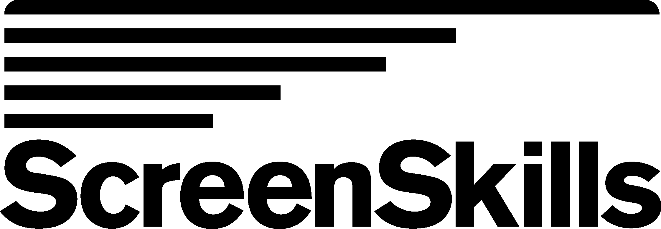 